Manuel App Embuild eventsTéléchargez l’application “Embuild events” sur votre GSM. Elle est disponible dans l’App Store. Inscrivez-vous avec votre adresse mail (ou l’adresse que vous utilisez pour les salons)Vous avez normalement reçu un mail de confirmation dans lequel vous pourrez retrouver votre mot de passe. Sachez que vous avez aussi accès au salon avec ce mail. Après avoir télécharger l’application et avoir encodé vos identifiants, vous arrivez sur cet écran d’accueil : 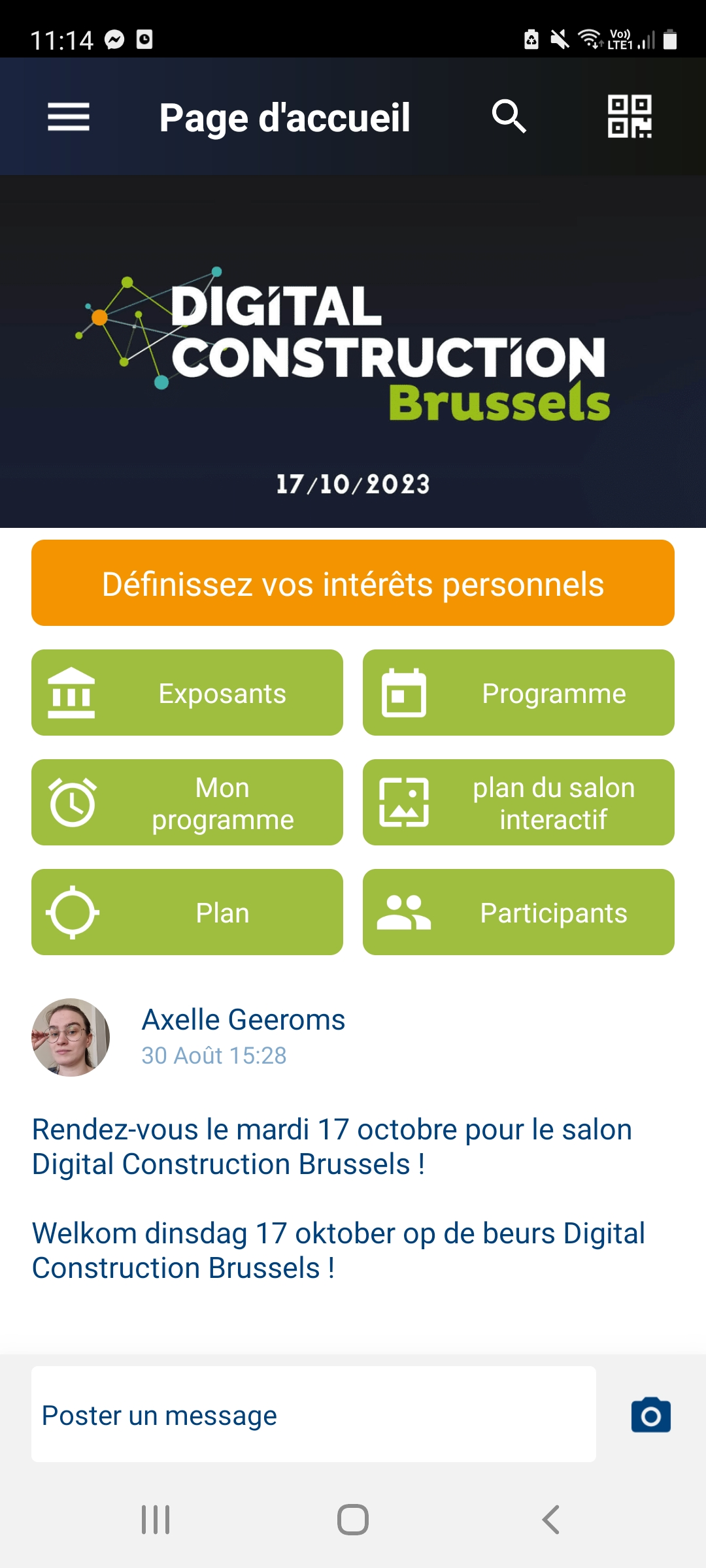 En dessous de cette option de recherche, vous retrouverez en orange vos intérêts Ceci est principalement destiné aux visiteurs, qui se voient alors proposer des « matchs » qui les intéressent. Veuillez noter que ce champ n'apparaît qu'une seule fois pour rappeler aux personnes qui ne l'ont pas rempli, de compléter leurs informations. Par la suite, vous pouvez toujours le modifier via mon profil -> intérêts personnels.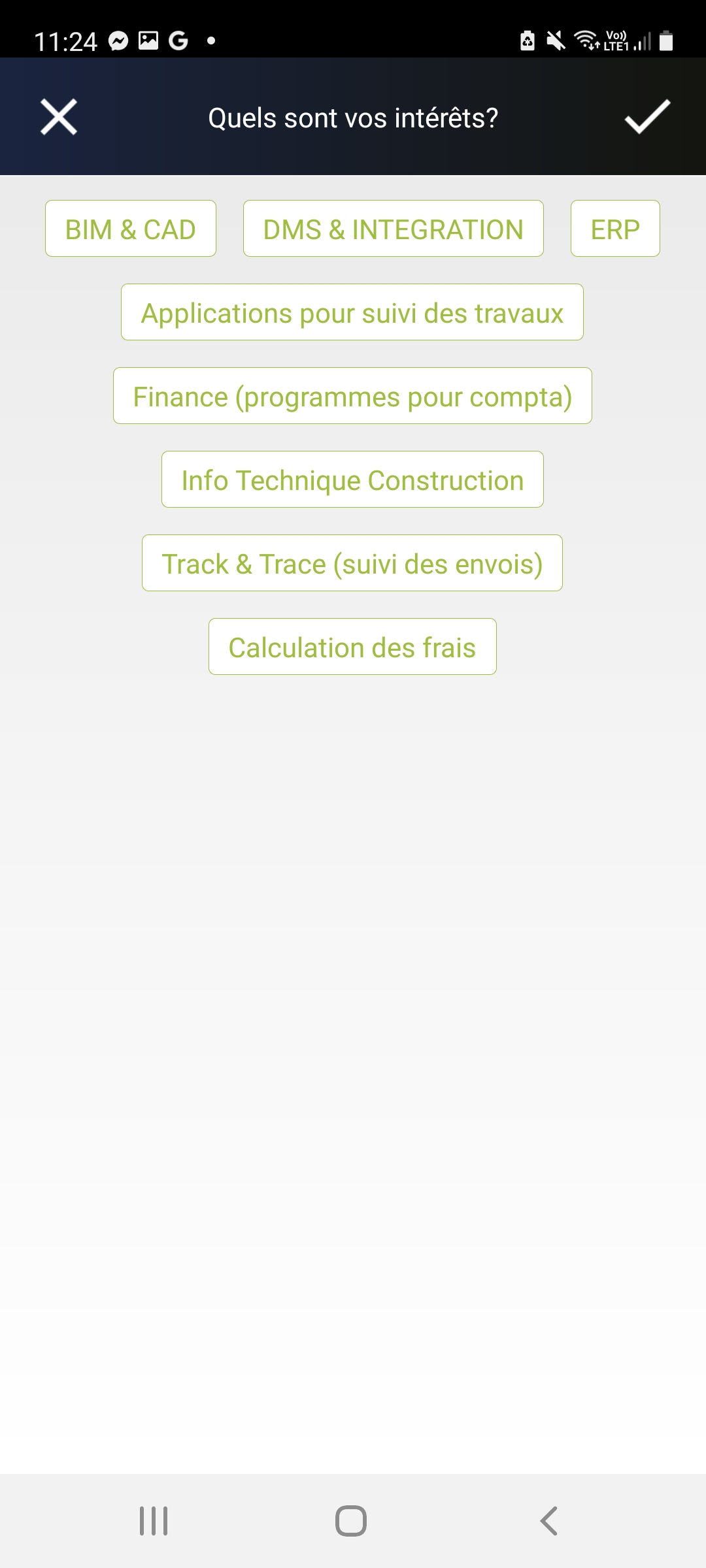 Dans la page d’accueil, vous retrouvez une vue d’ensemble sur : Les exposants (= avec un mot d’explication sur les entreprises)Le programme (= les séminaires et démos)Votre programme personnel (=celui que vous avez choisi) Le plan interactif du salon (=où vous pourrez retrouver la position exacte des stands) Les localisationsLes participants (= aussi bien pour les exposants que pour les visiteurs)EXPOSANTSPROGRAMMEVous pouvez à la fois scroller à droite et à gauche pour voir tous les halls et l'espace de démonstration, et faire défiler vers le bas pour voir l'ensemble du programme de la journée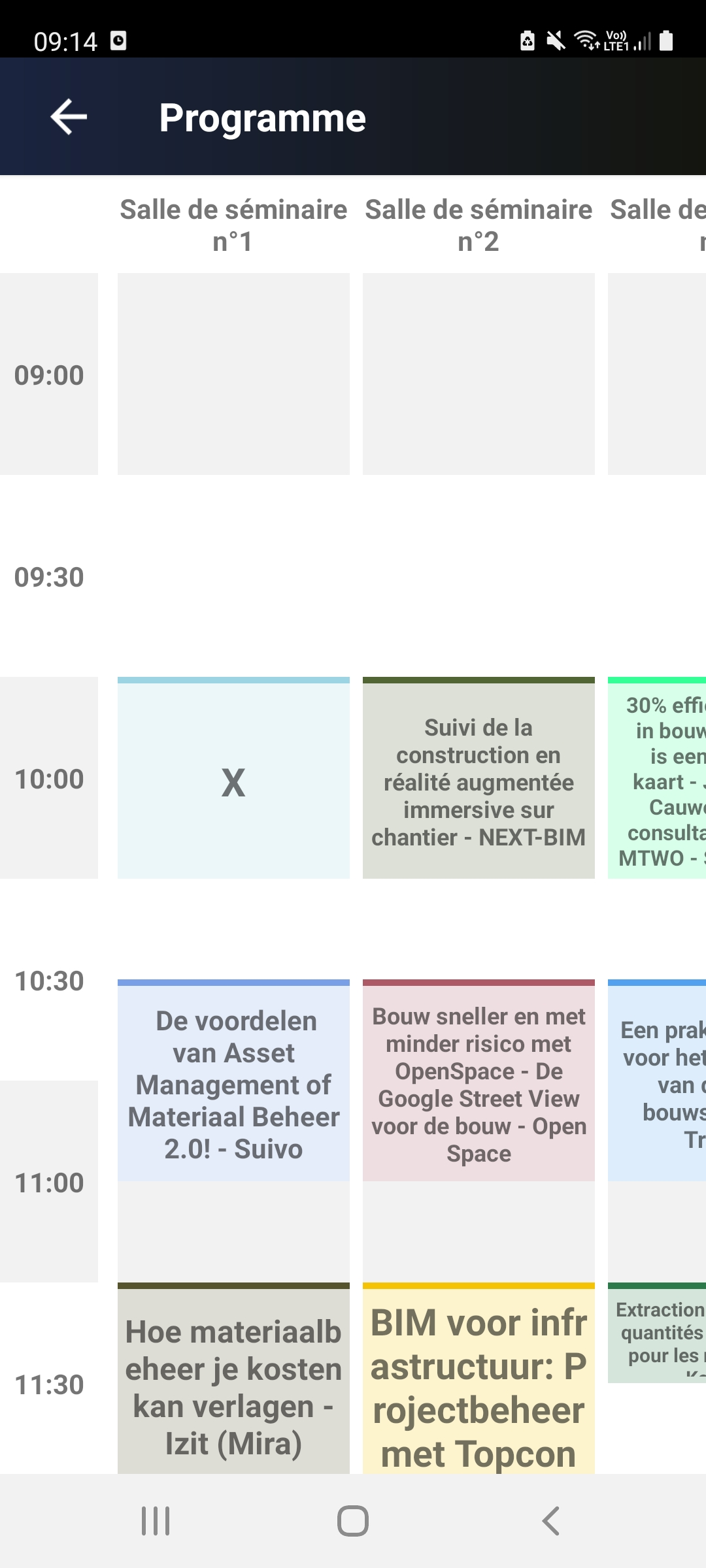 Programme personnelVous pouvez enregistrer les éléments du programme dans un programme personnel et vous pouvez même l'étendre à votre agenda en ligne (ICAL) ! LE PLAN INTERACTIFIci, vous pouvez zoomer sur tous les éléments et voir où se trouvent les salles de séminaire, voir qui est à quel stand...LOCALISATIONSEmplacement des salles où se dérouleront les séminaires et les démonstrationsPARTICIPANTSIci vous pouvez voir les membres de l'équipe, les exposants et les visiteurs.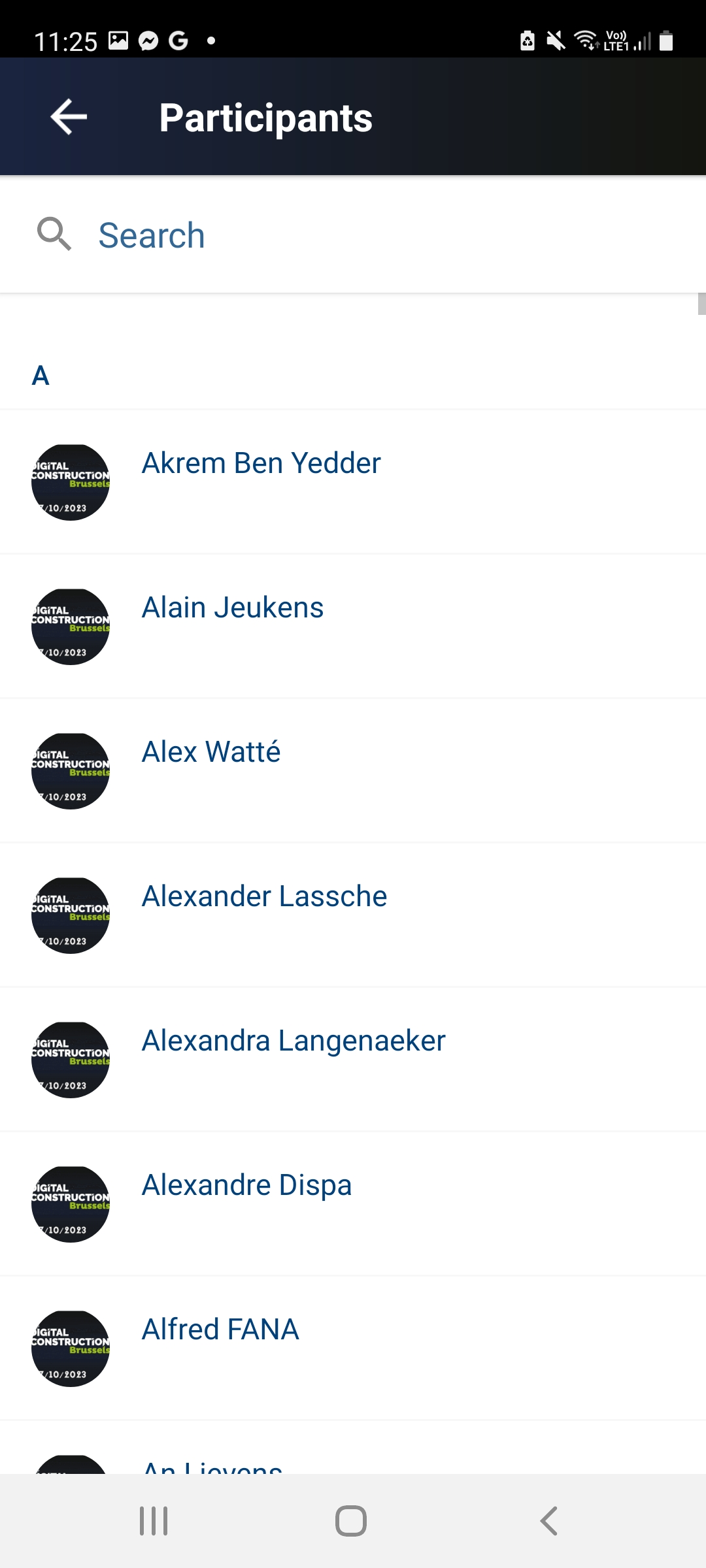 MENUCheck in/out guest et Impression des badges Pour les deux, vous arrivez sur un scanning de QR-codeDémoVous le voyez aussi dans le programme, mais ici aussi à part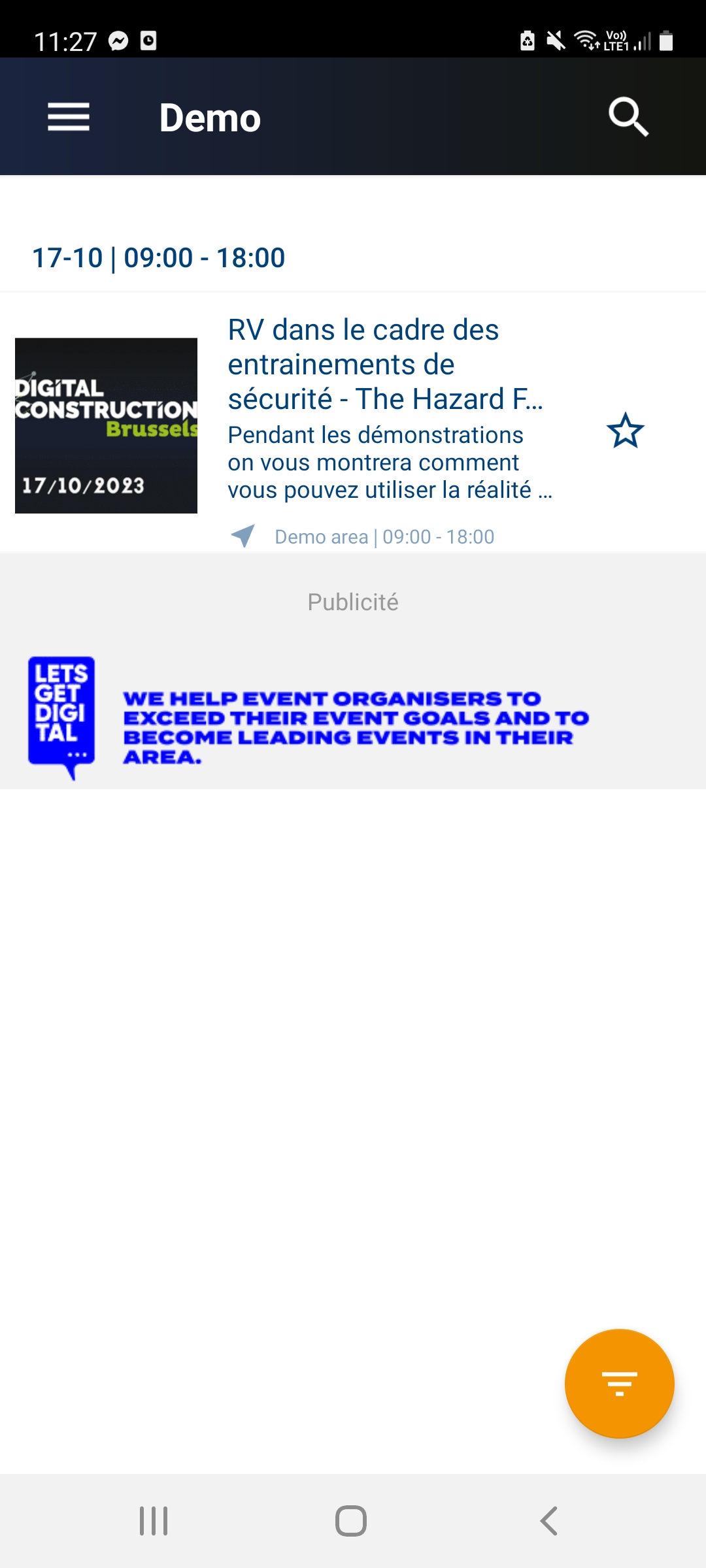 Q&A CentreIci vous pouvez mettre en avant vos compétences et ainsi, les visiteurs et autres participants du salon peuvent voir votre spécialisation 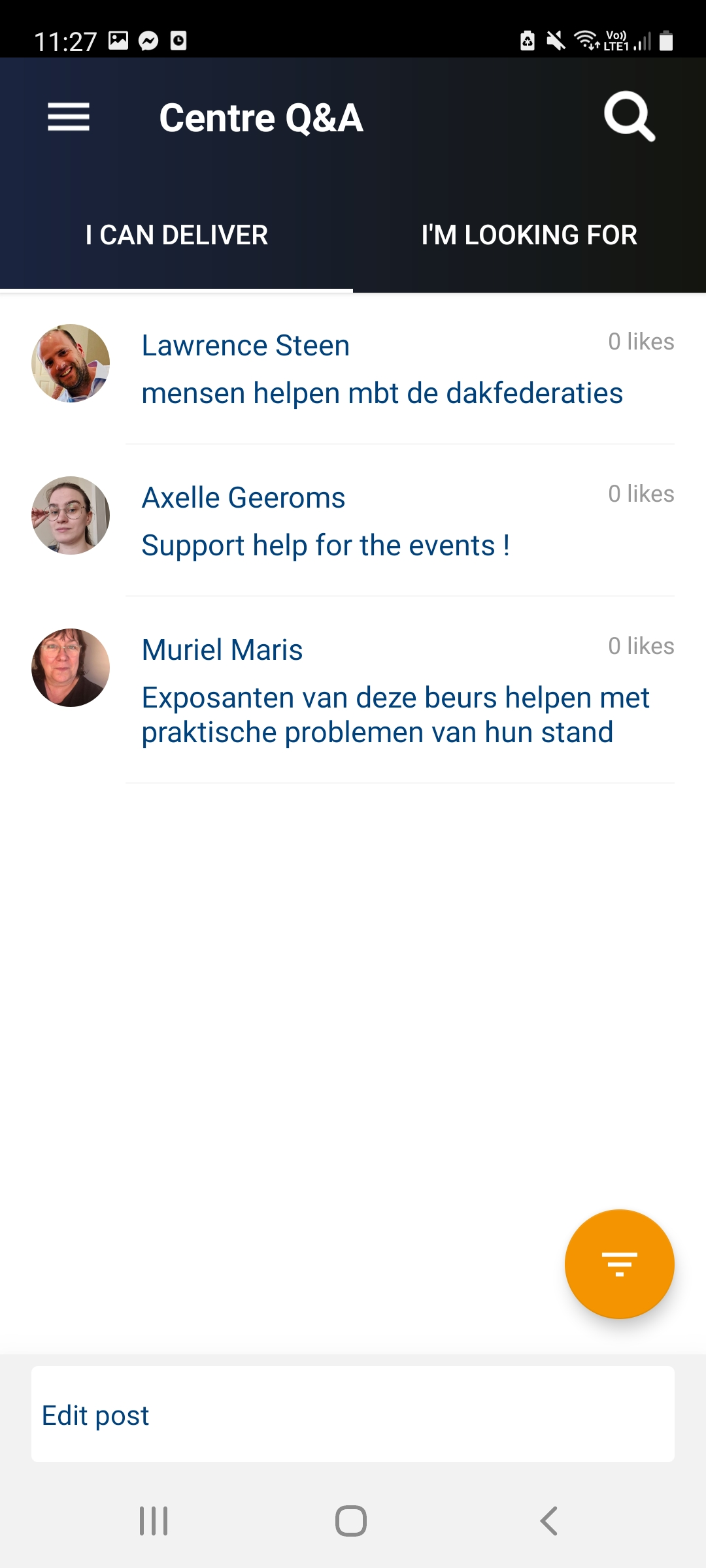 SWIPEZ POUR MATCHEMESSAGES - CHATS - MEETINGS – CONNEXIONS – ACTIVITÉSChanger d’évènements – A propos de cette APP – ParamètresDemande de codes pour le portail des exposantsVous pouvez cliquer sur "mot de passe oublié" lorsque vous vous connectez au panel d'administration et recevrez vos codes. Voir l'exemple pour le Digital Construction Brussels;https://live.letsgetdigital.com/3177-digitalconstruction/admin/Cliquez ensuite sur « Mot de passe oublié ? »​​Le bouton « Exposants »1 exposant en particulier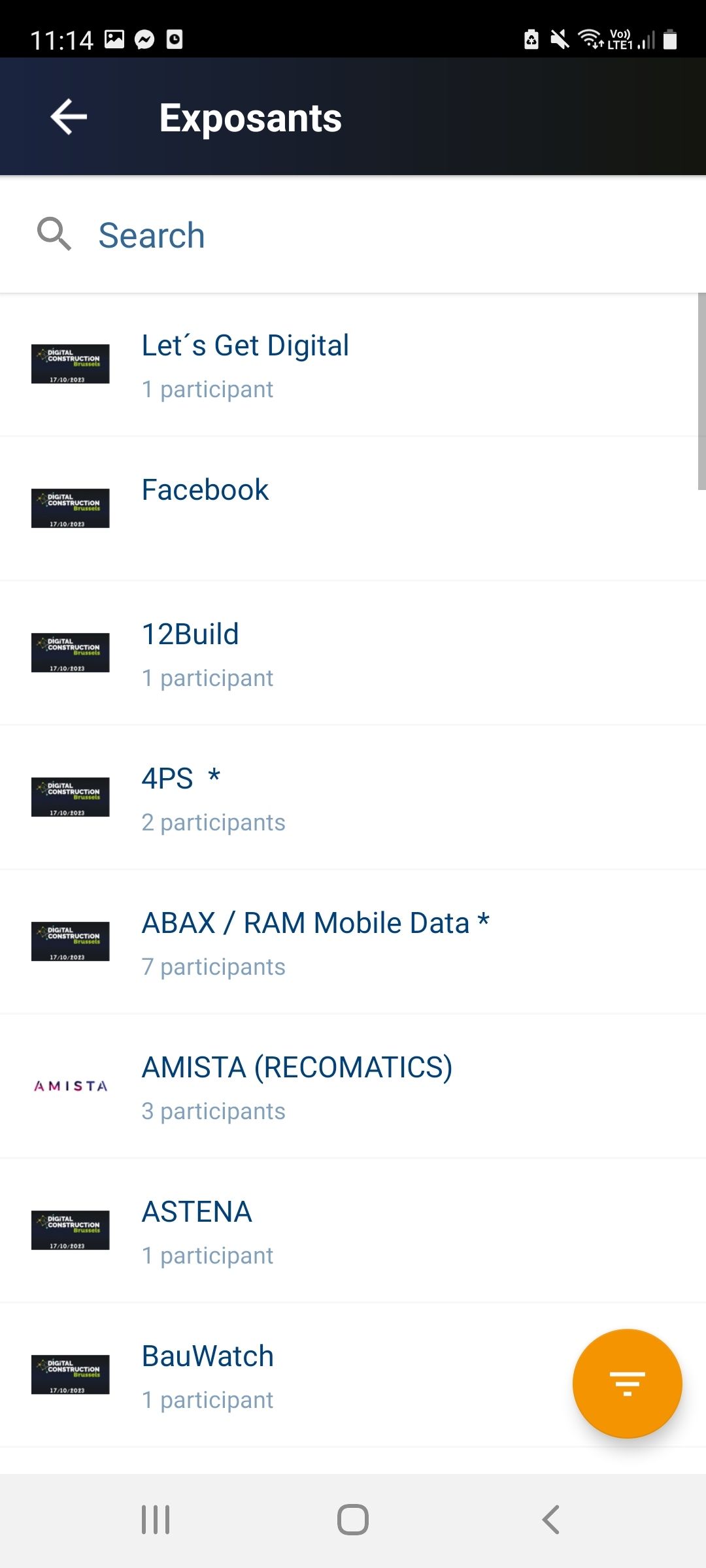 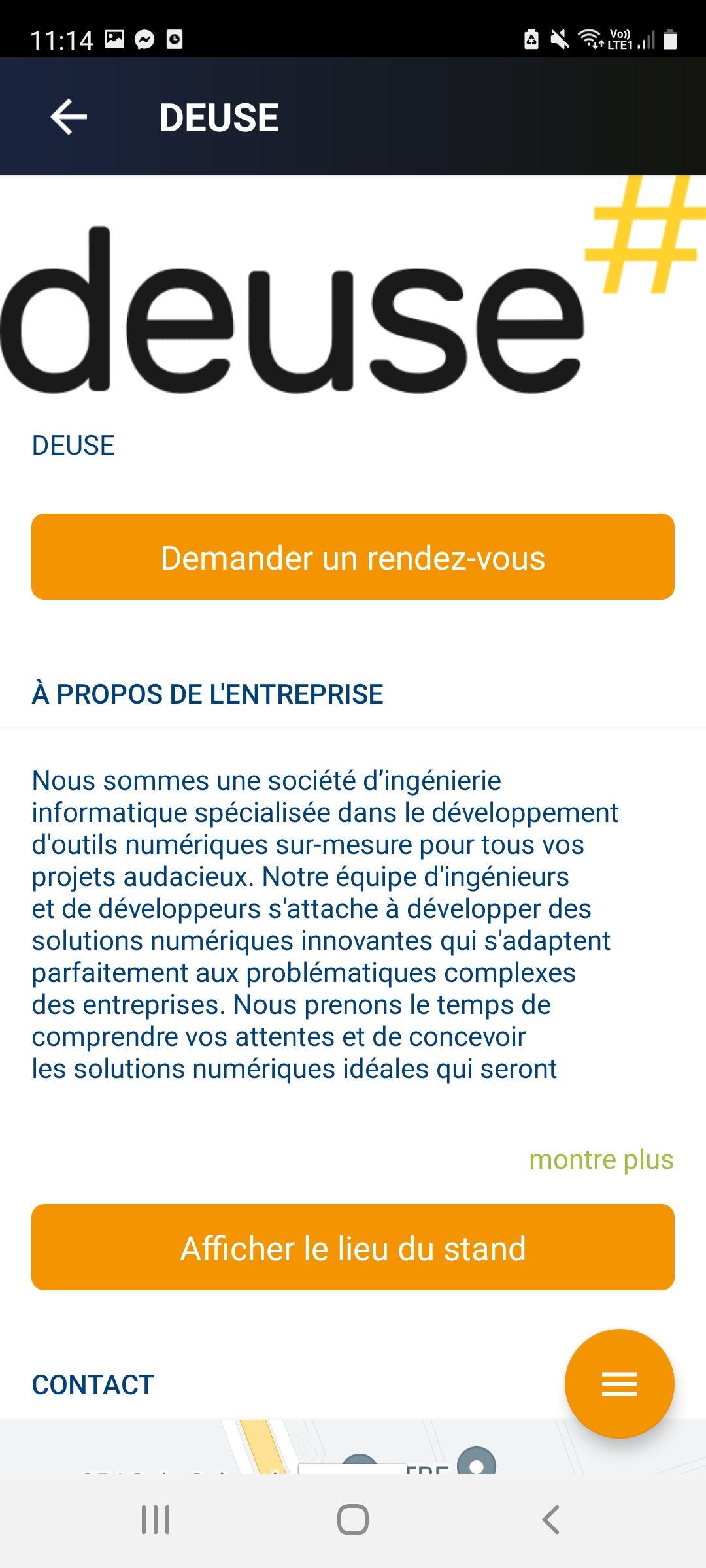 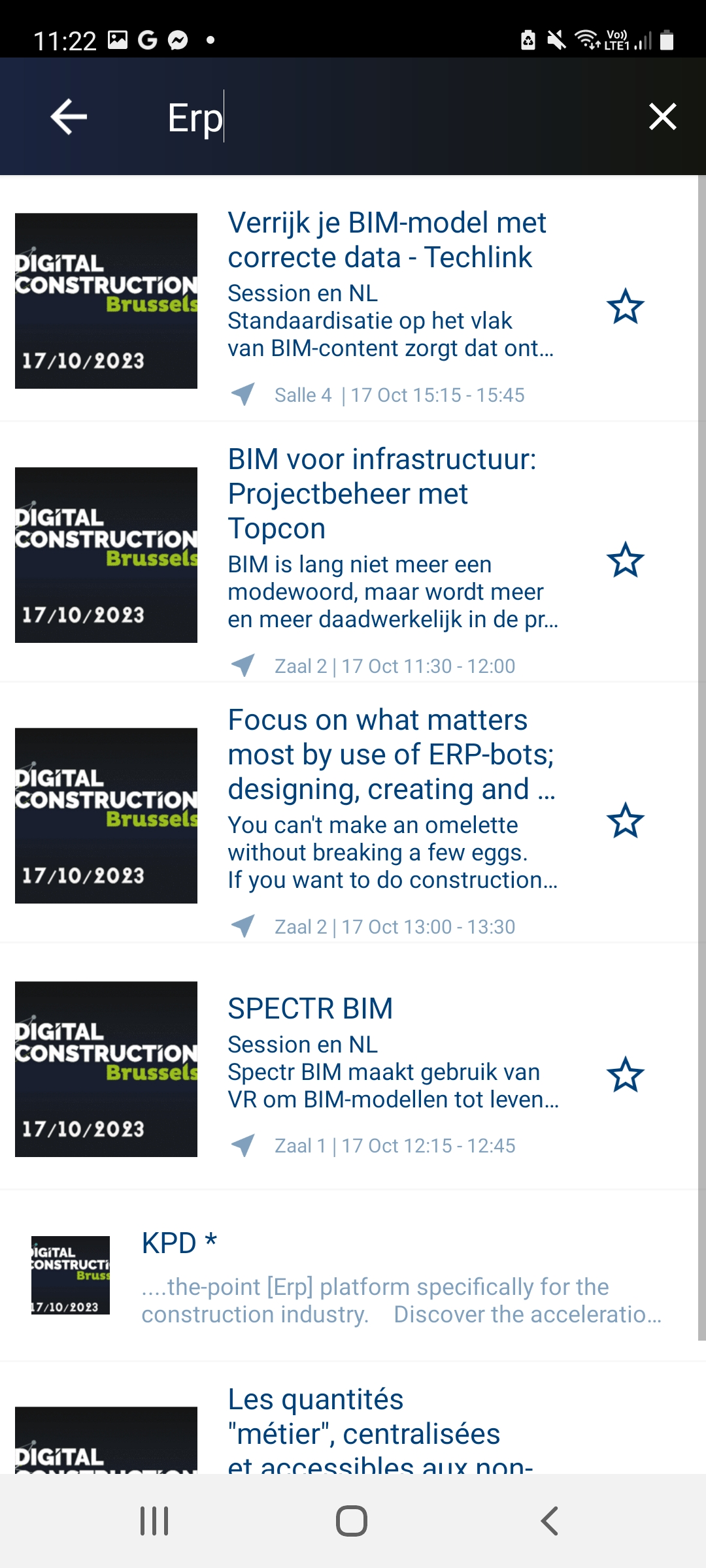 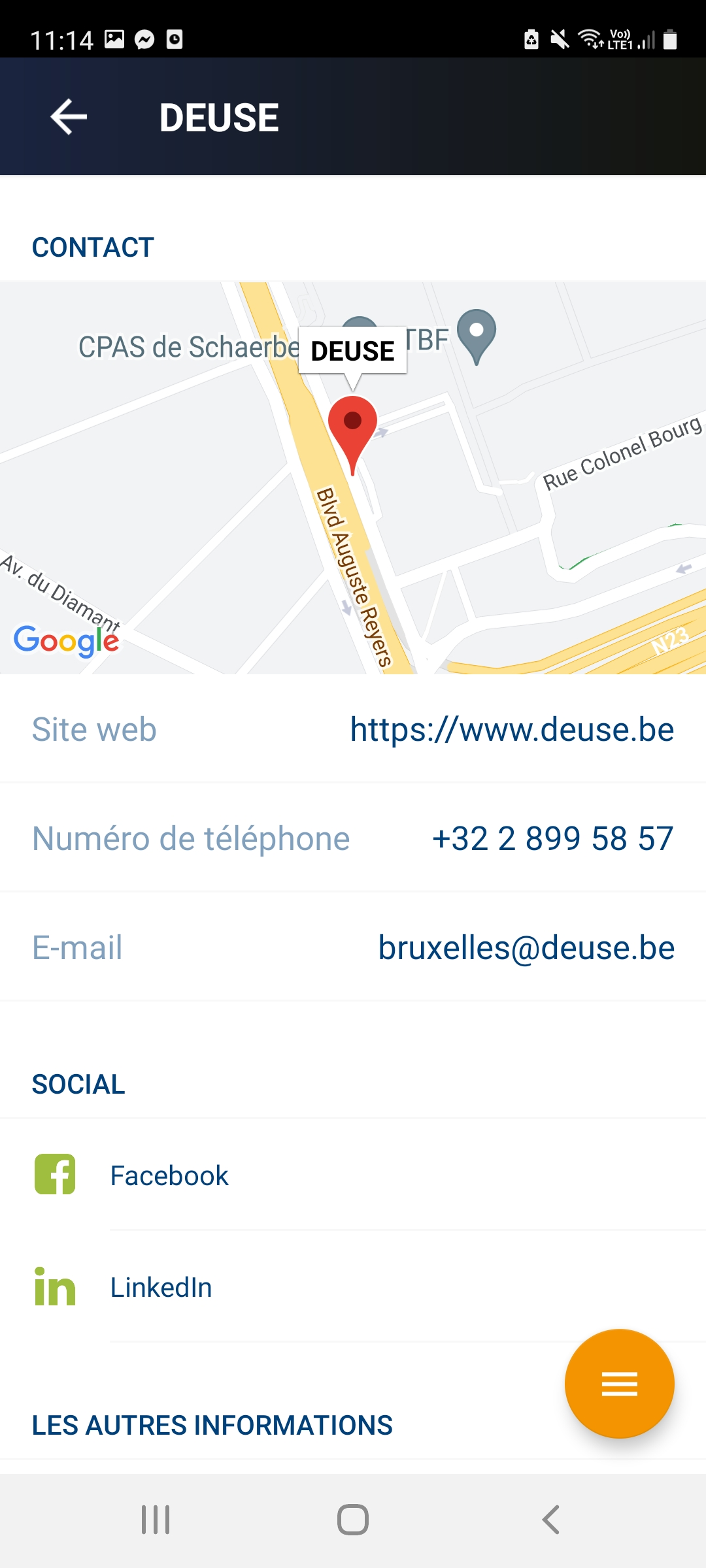 Avec l'agenda personnel, vous avez d'une part les séminaires que vous avez choisis ou le programme complet des événements.Cliquez sur l’iteam qui vous intéresse  ajoutez l'événement à votre agenda personnel (ICAL) ou à votre programme personnel sur l'application  15 min avant le début de la session, vous recevrez un message  Voici comment il apparaîtra ensuite dans votre programme personnel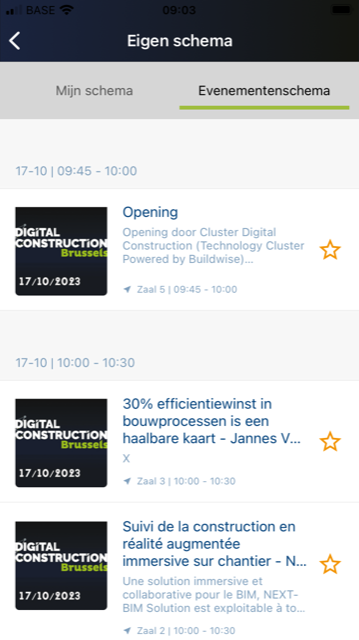 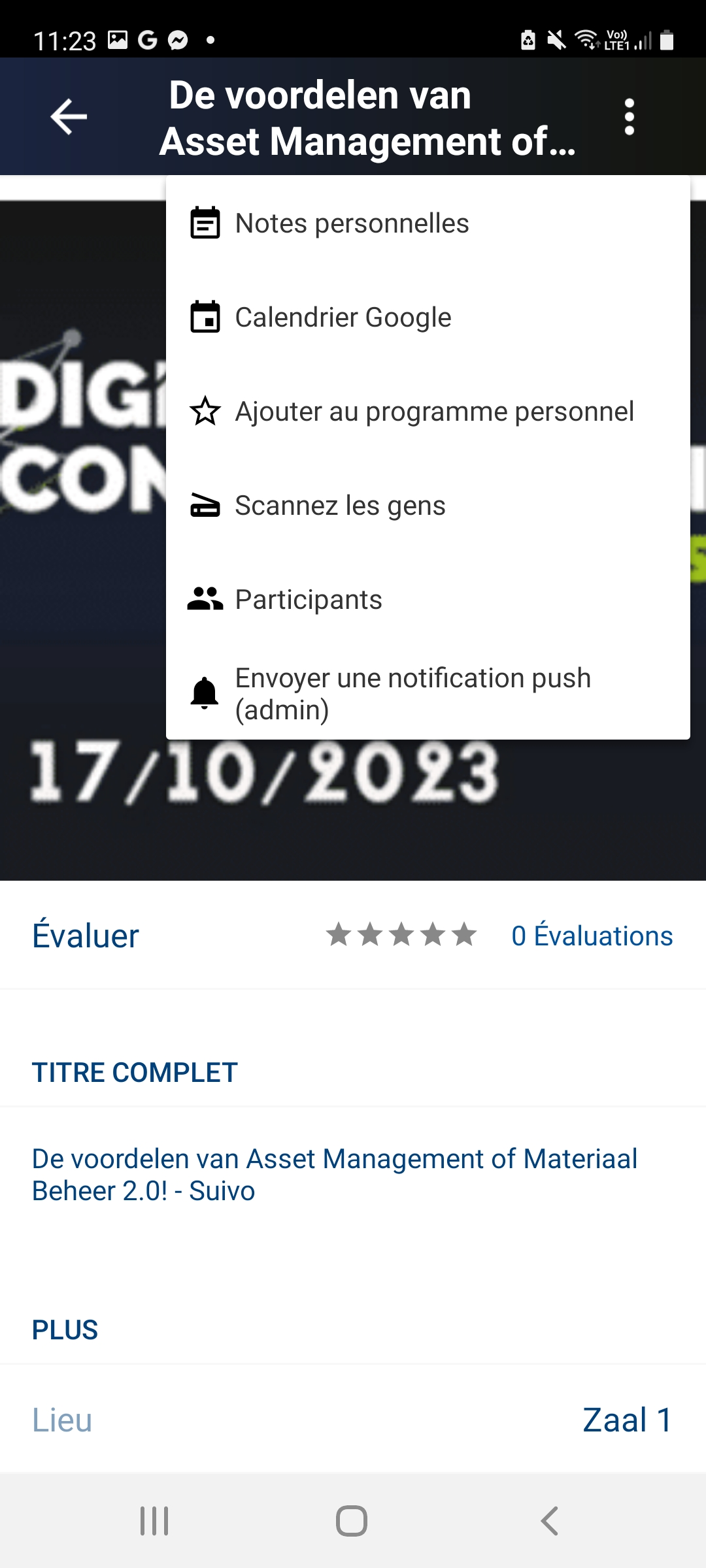 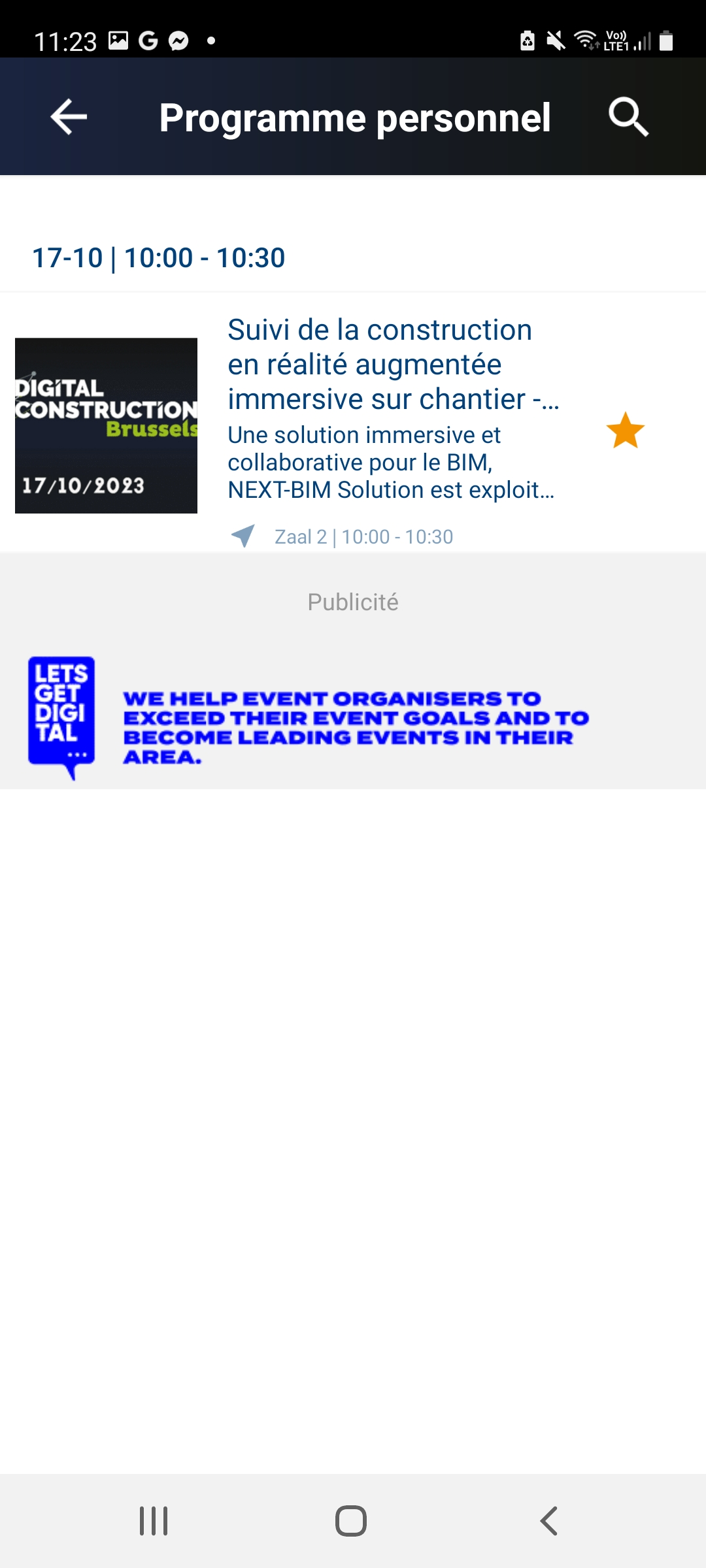 Le plan interactifZoomer sur le plan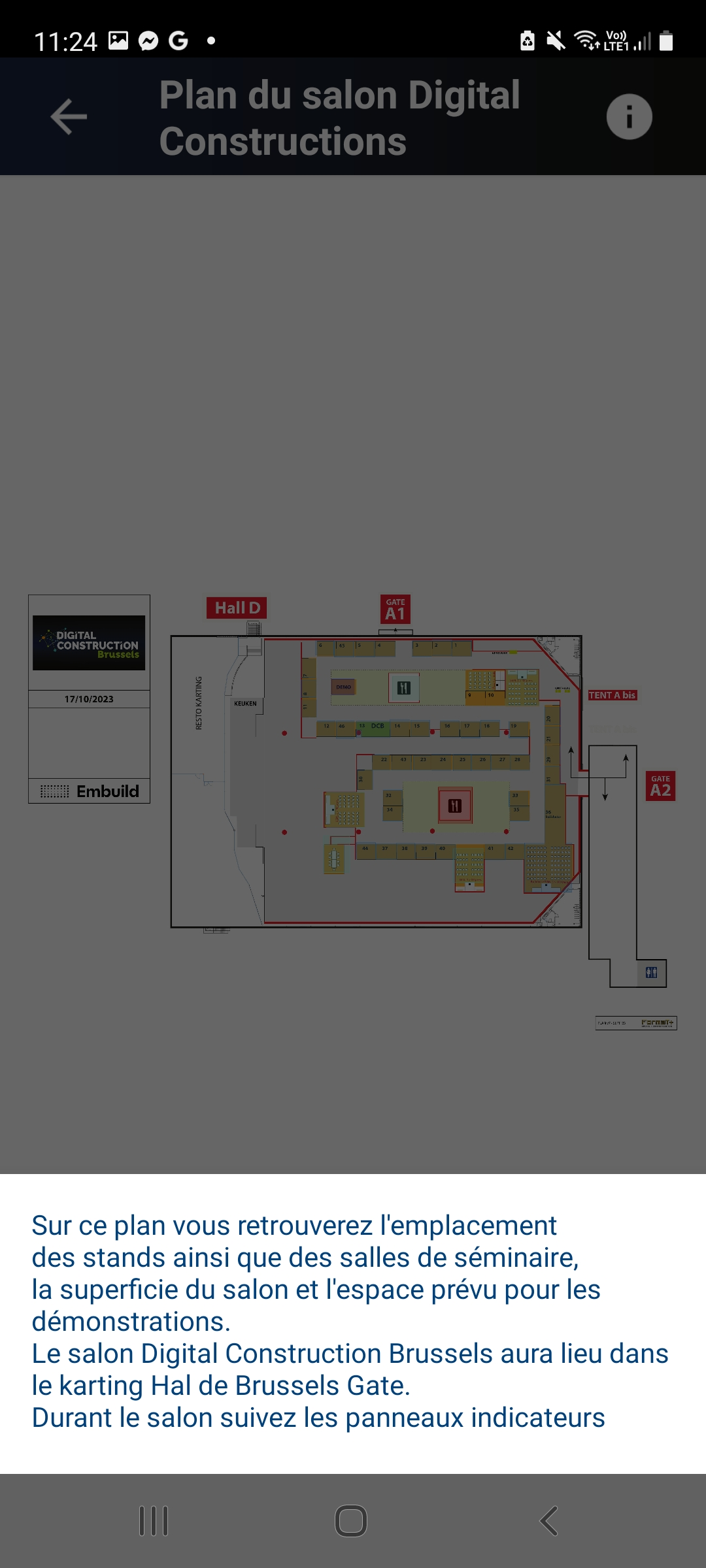 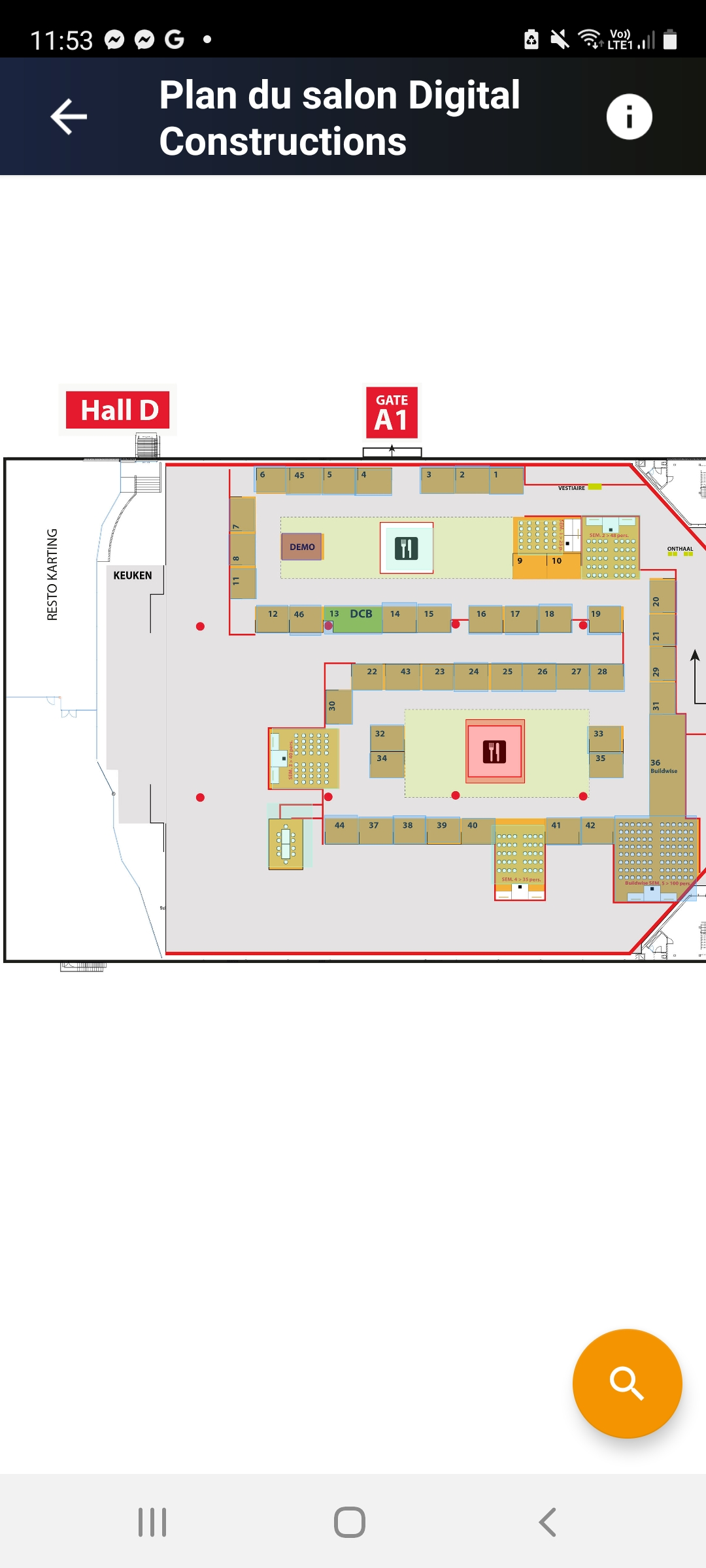 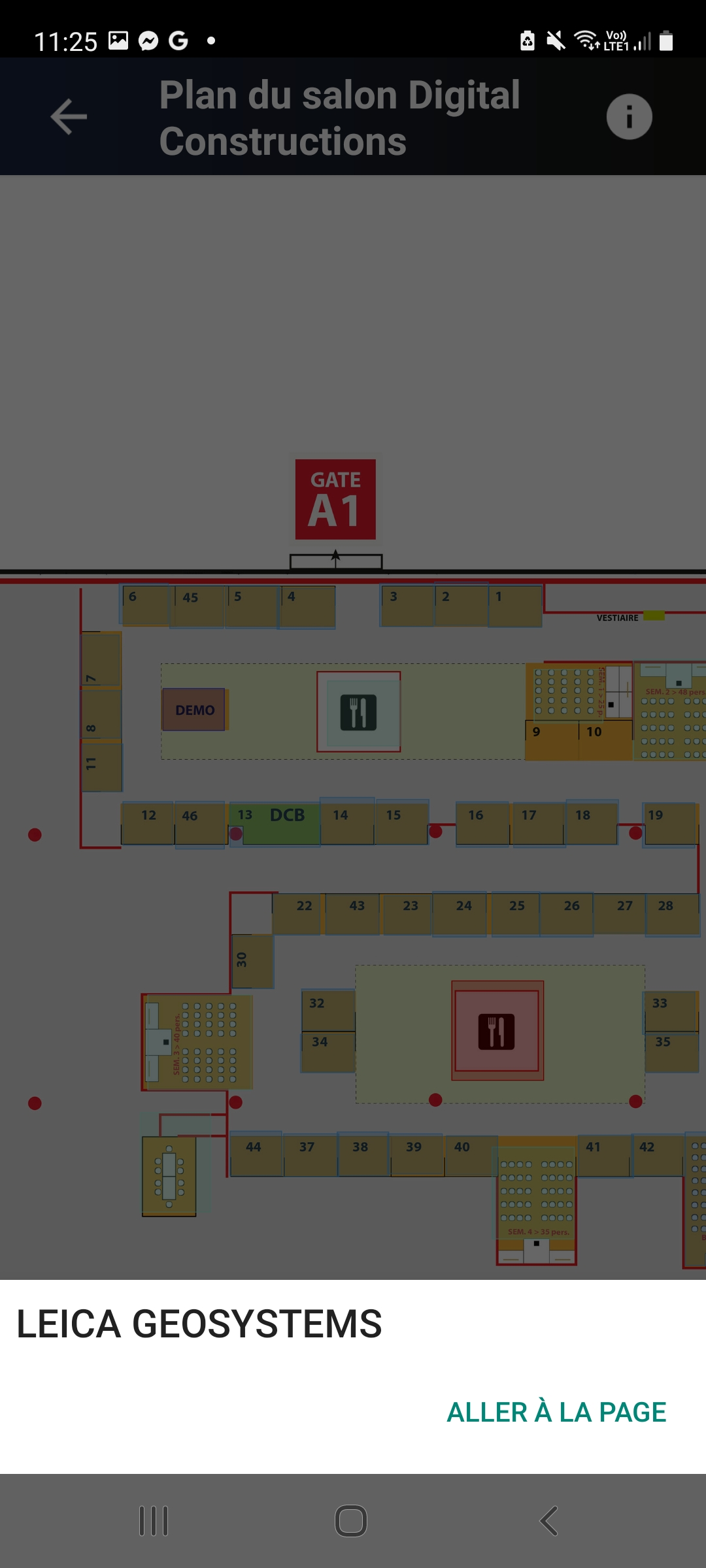 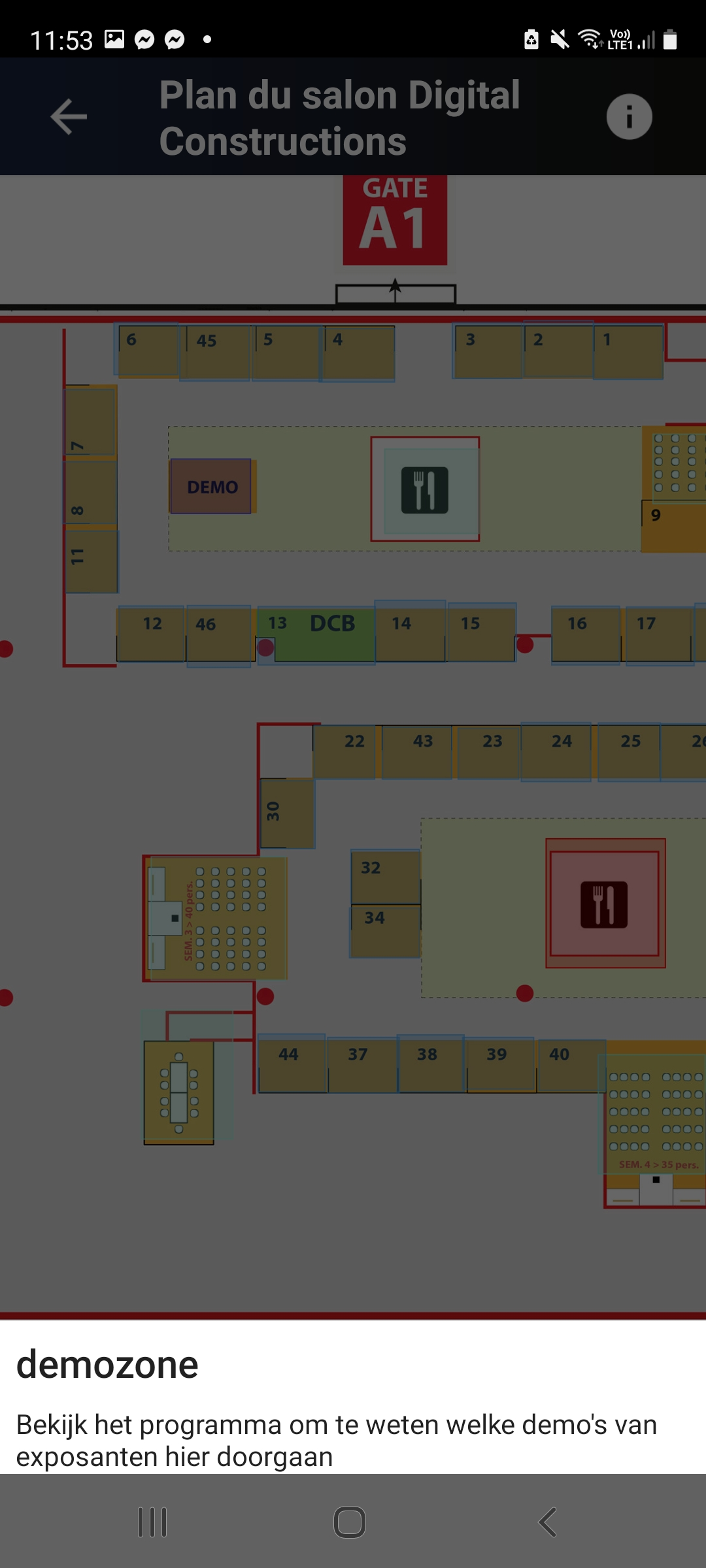 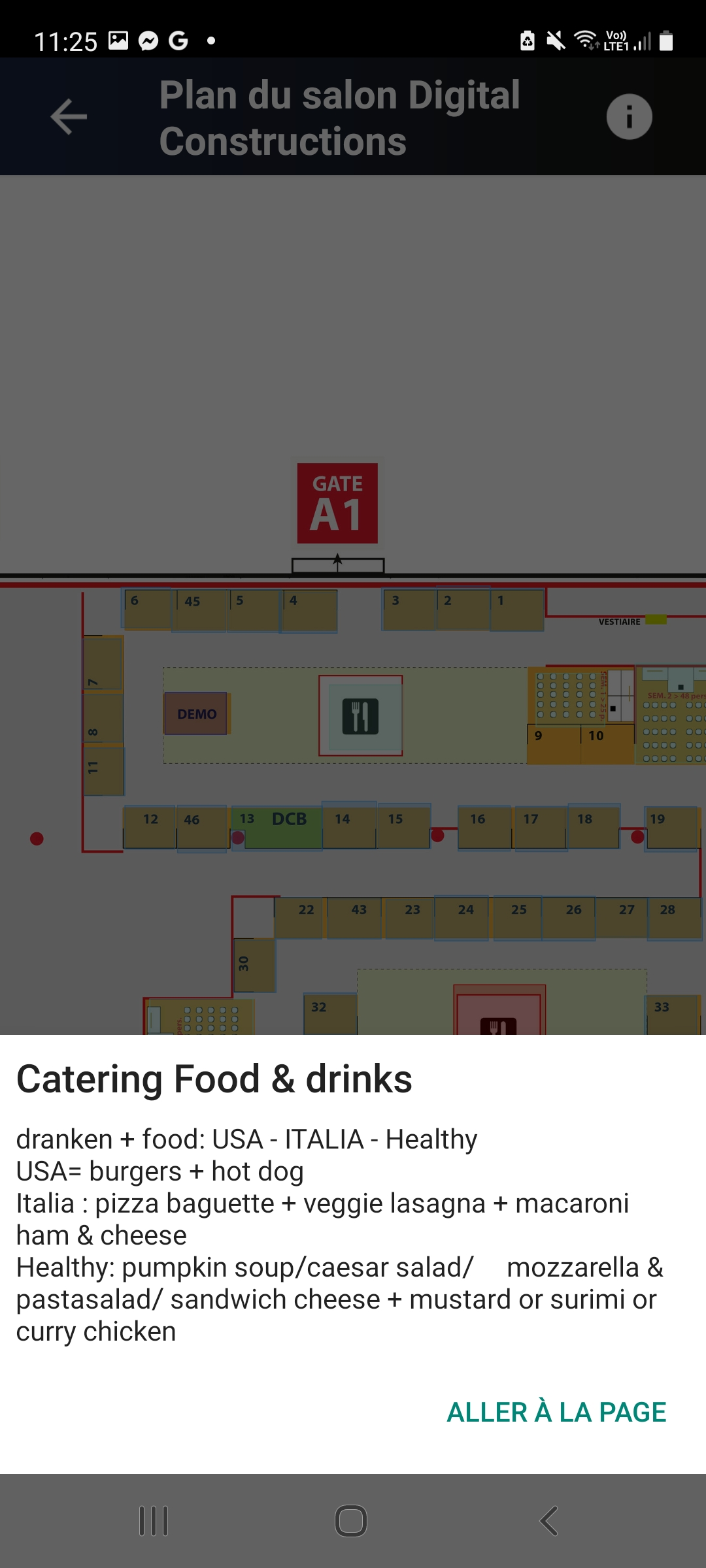 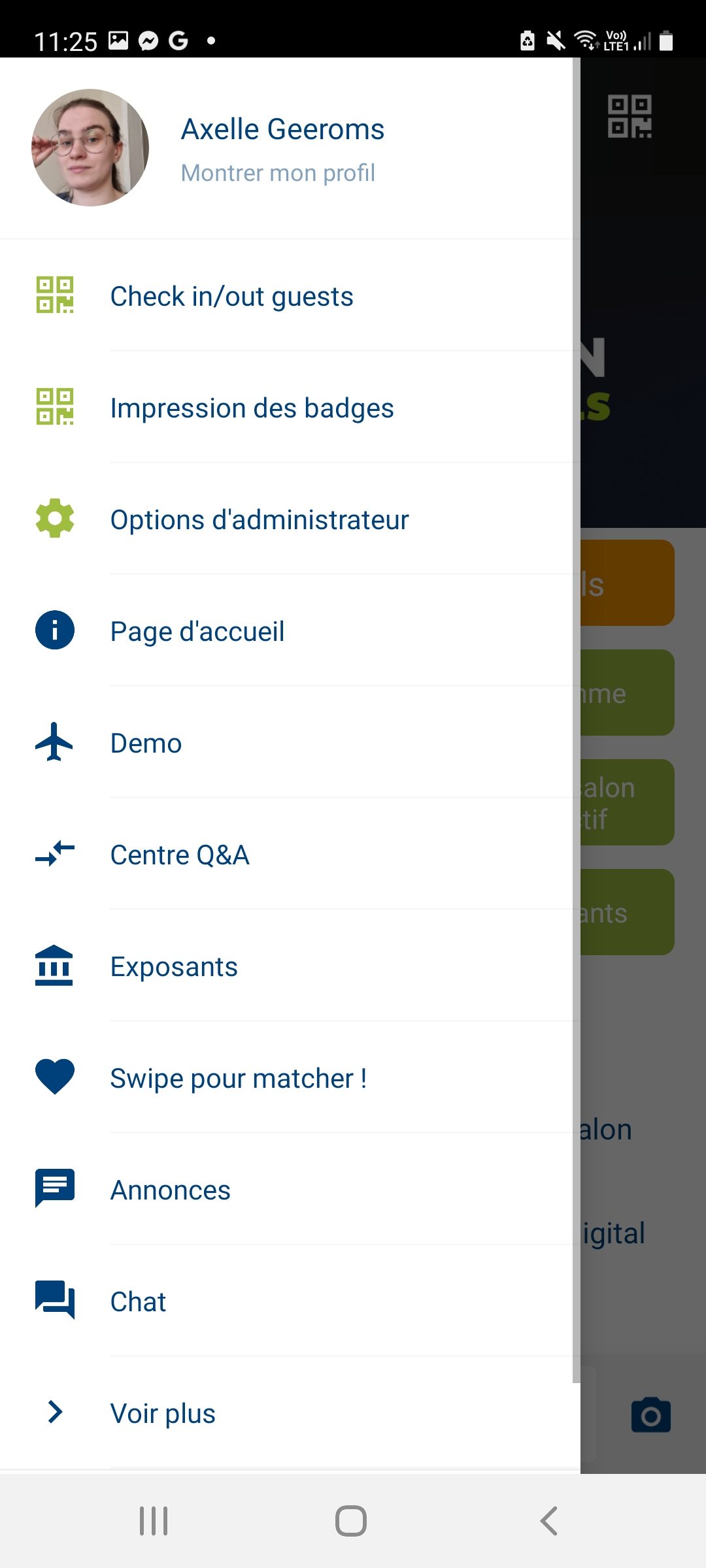 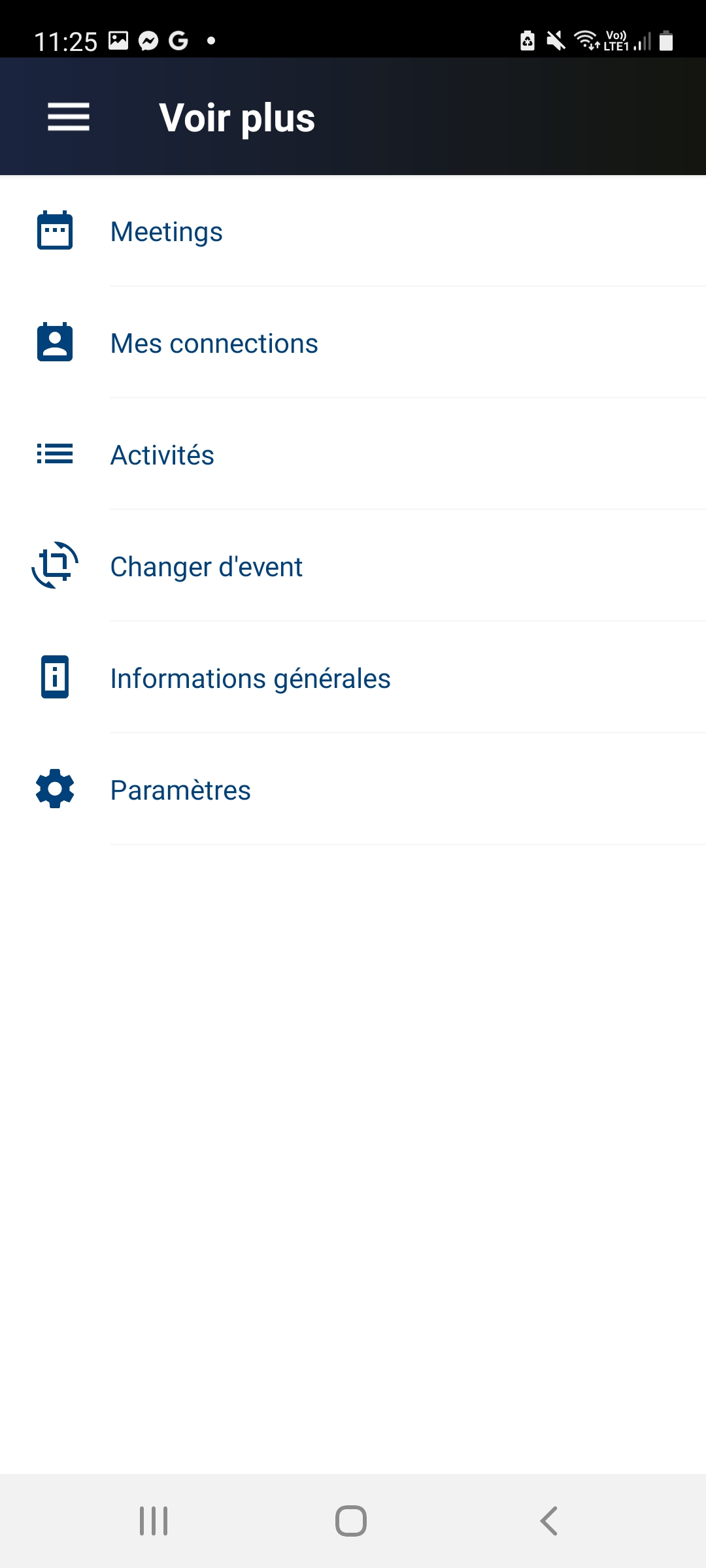 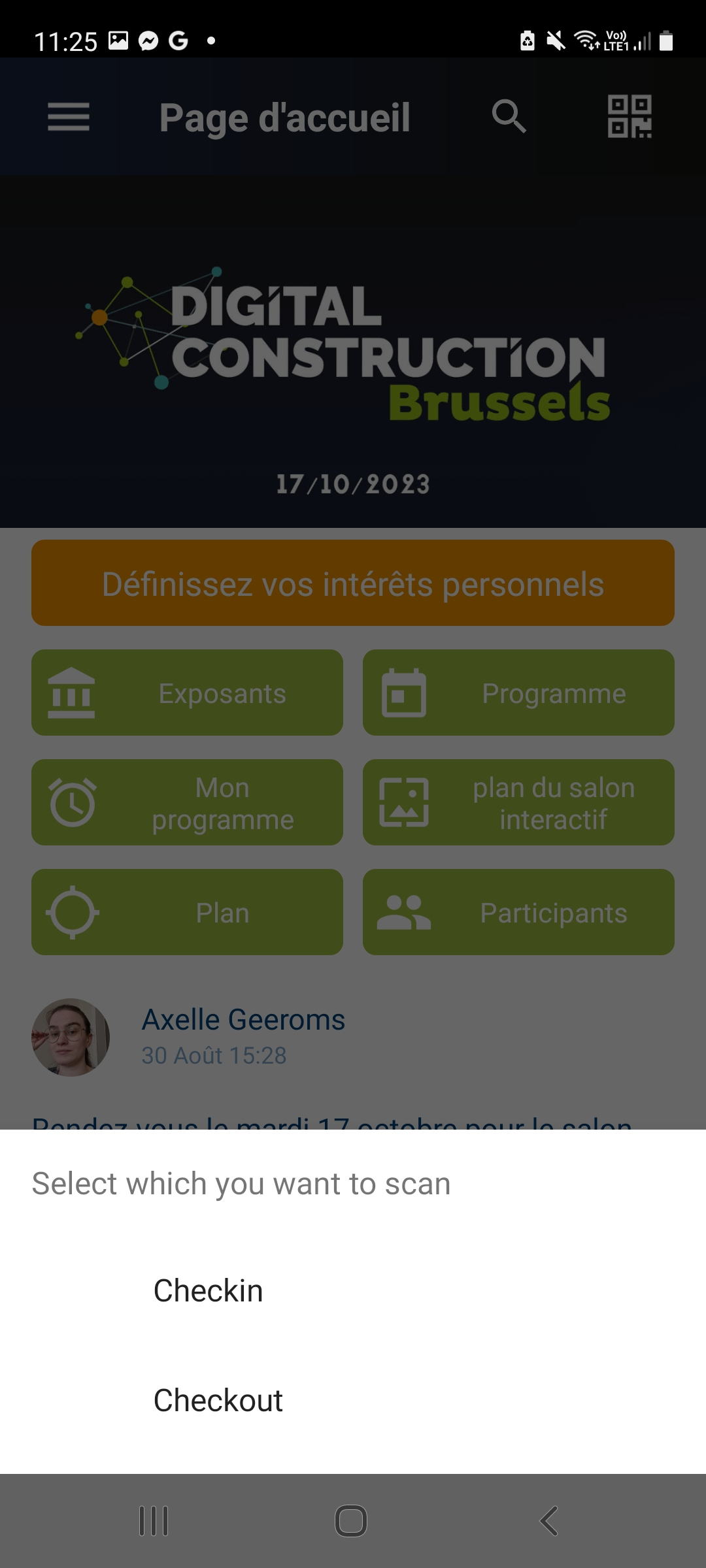 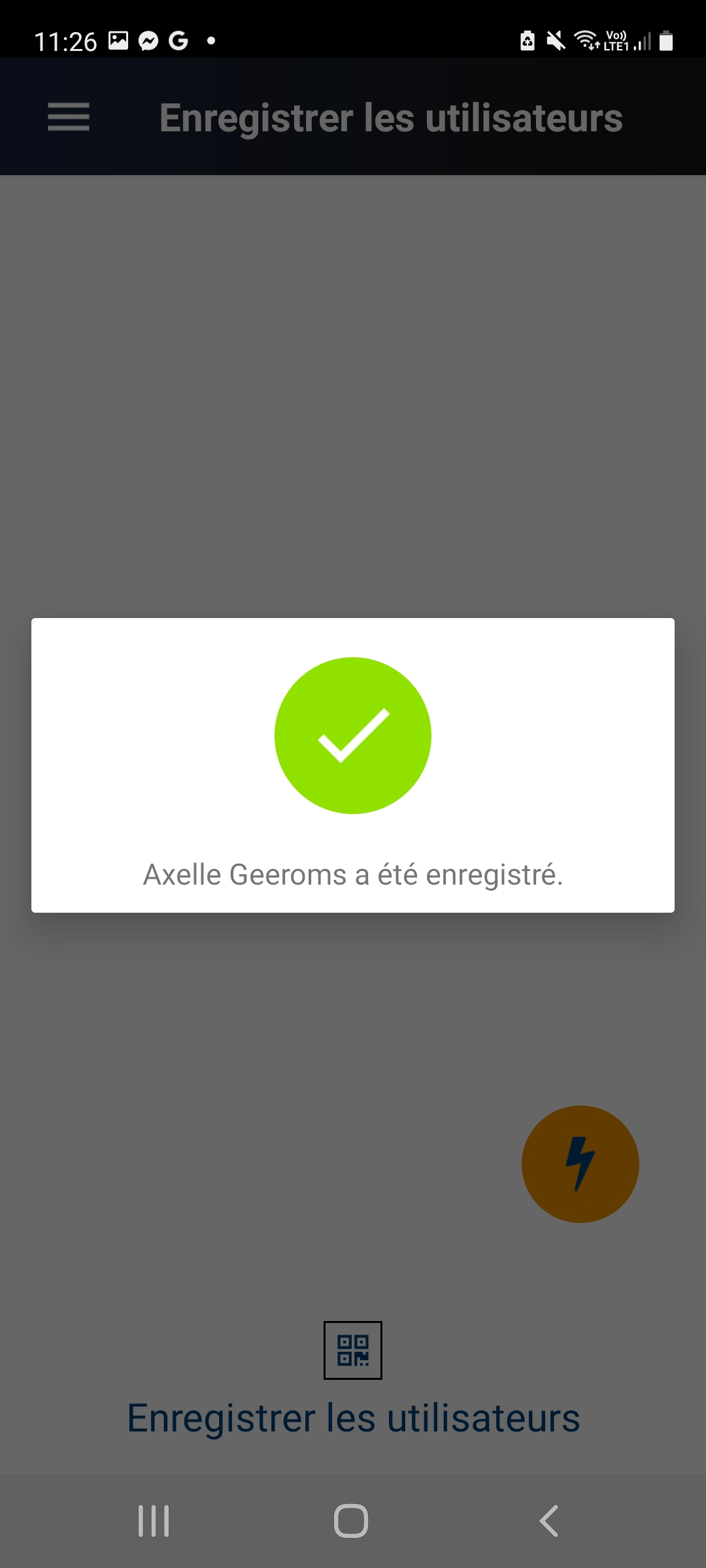 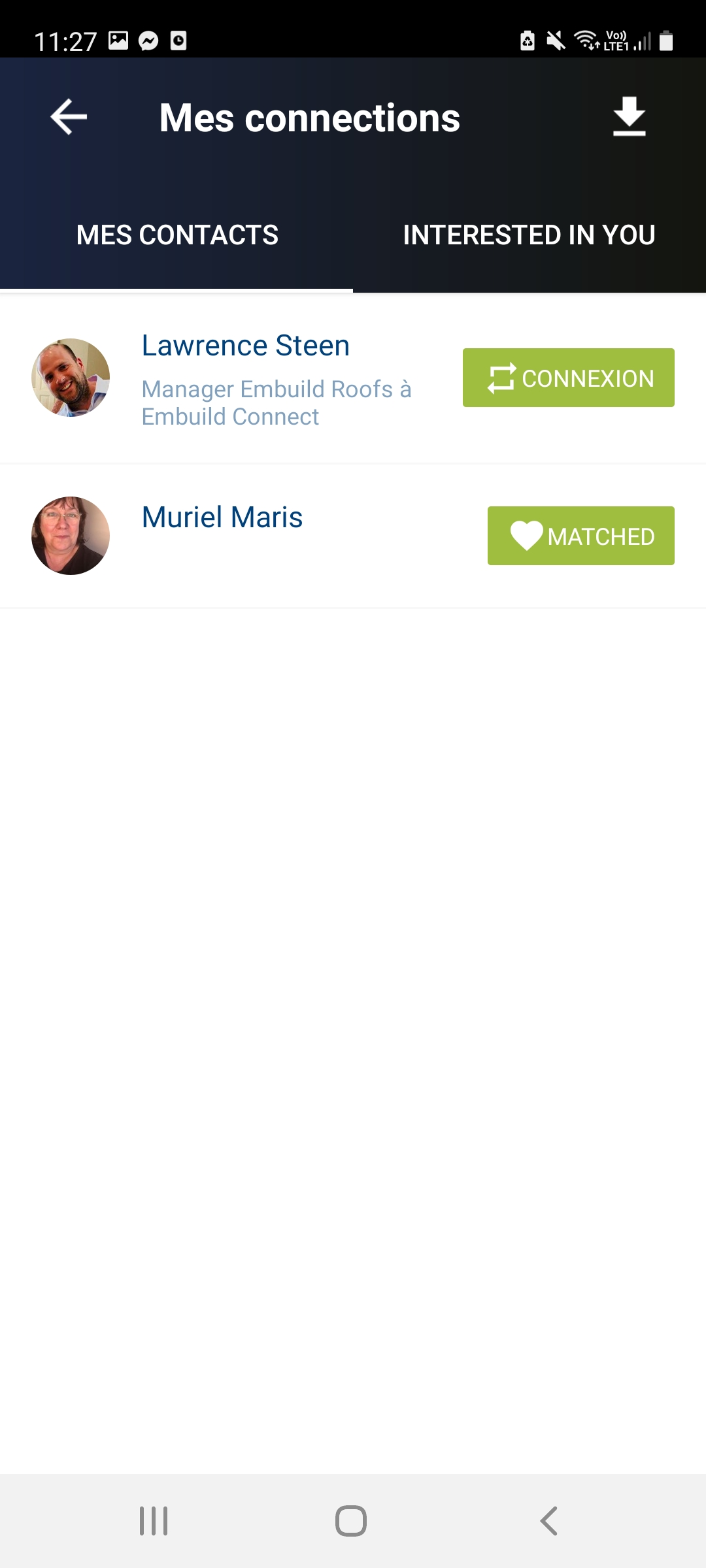 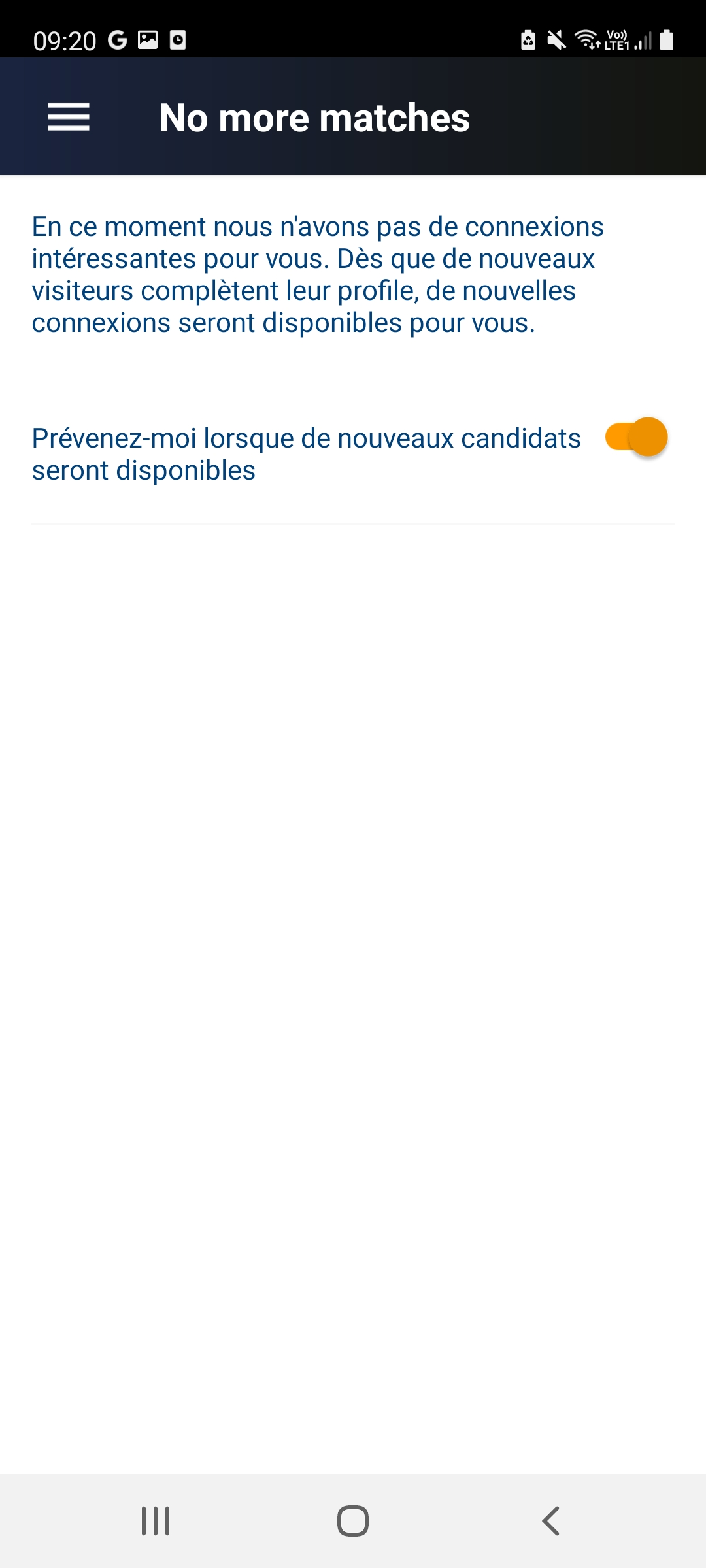 Vous pourrez voir les messages ici Le chatRendez-vous avec les visiteurs, exposants…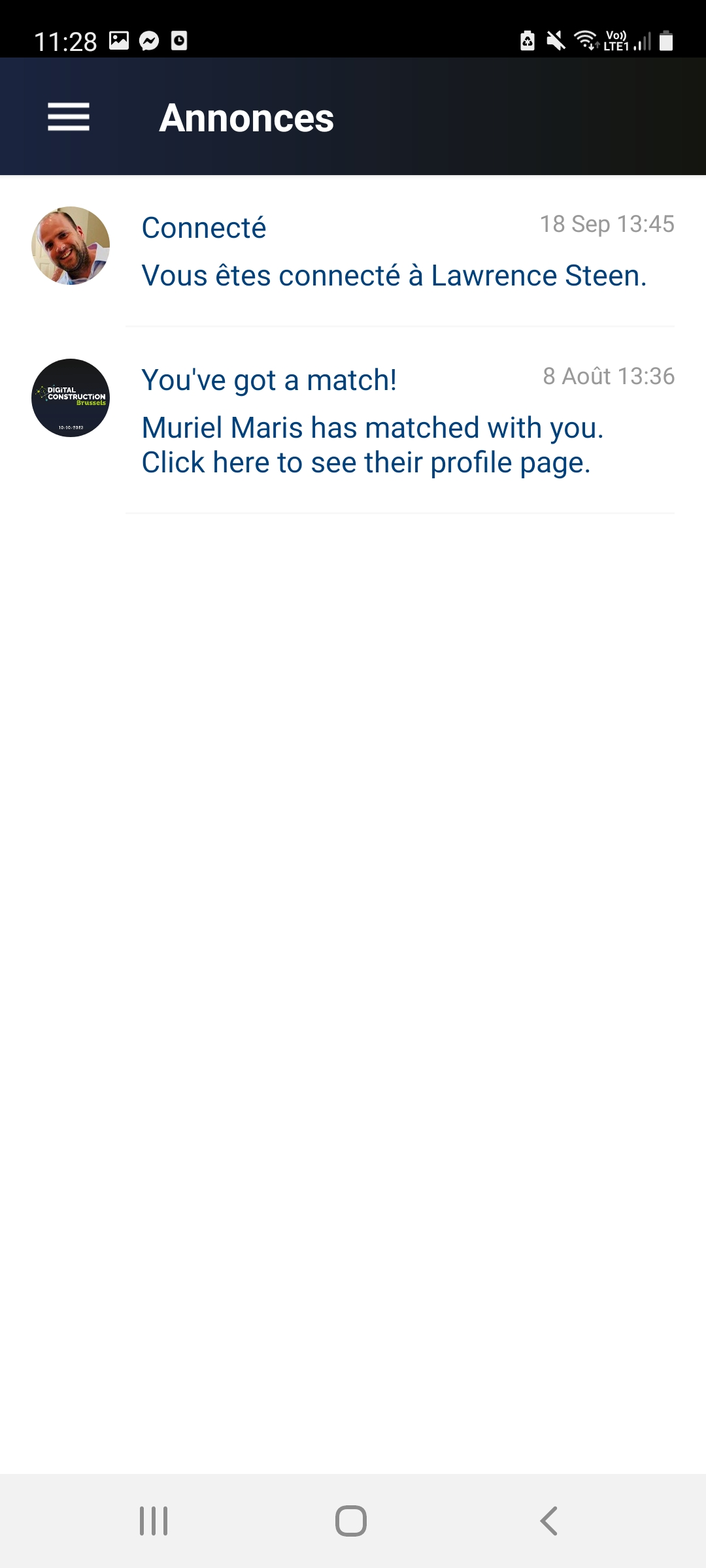 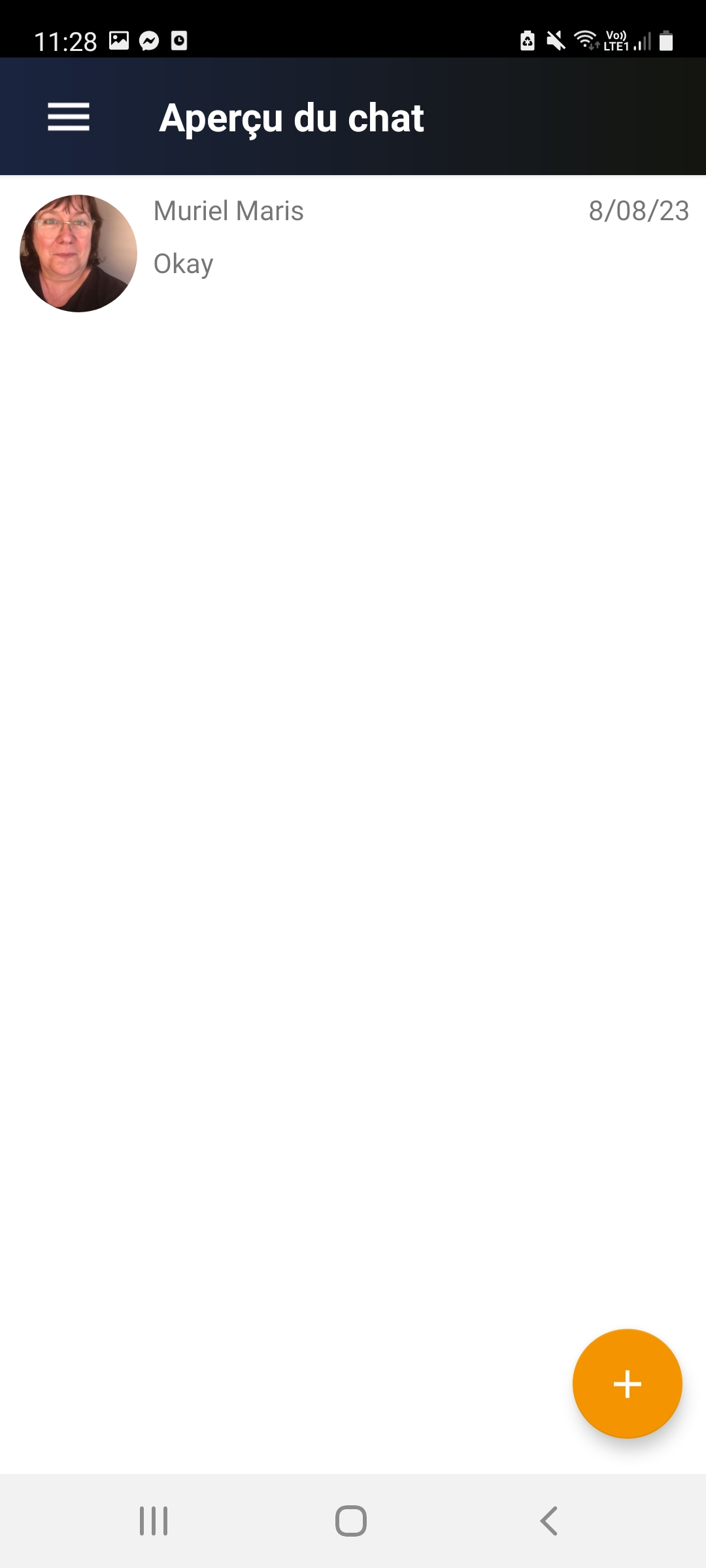 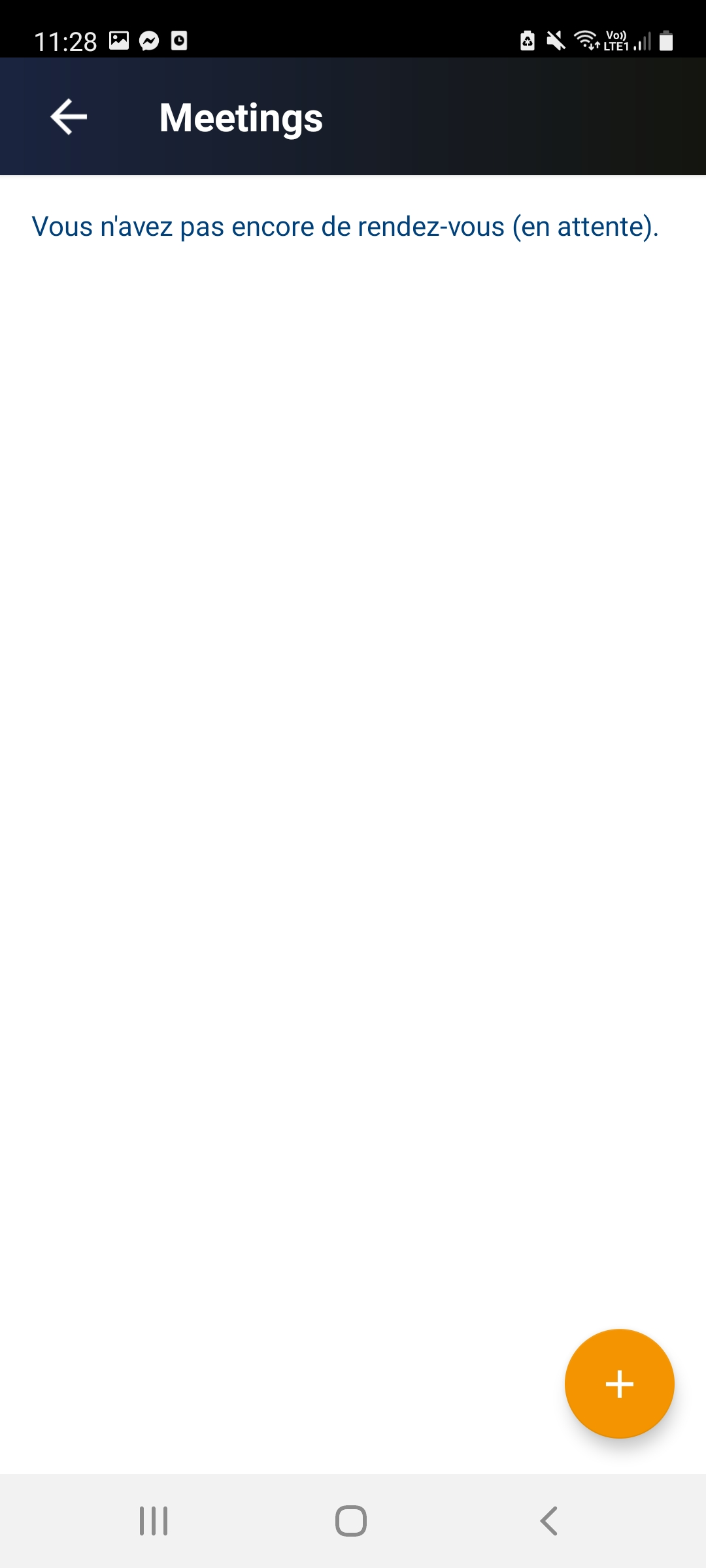 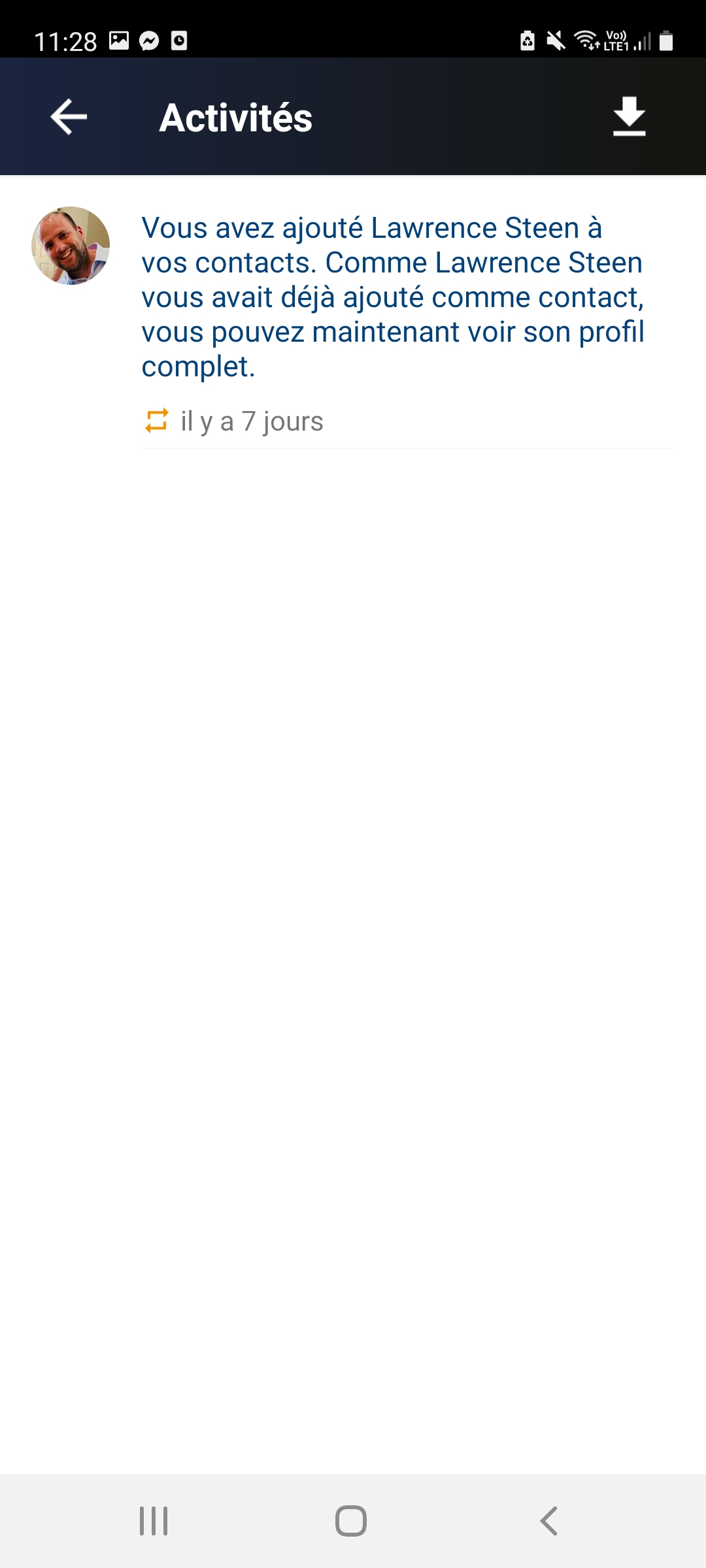 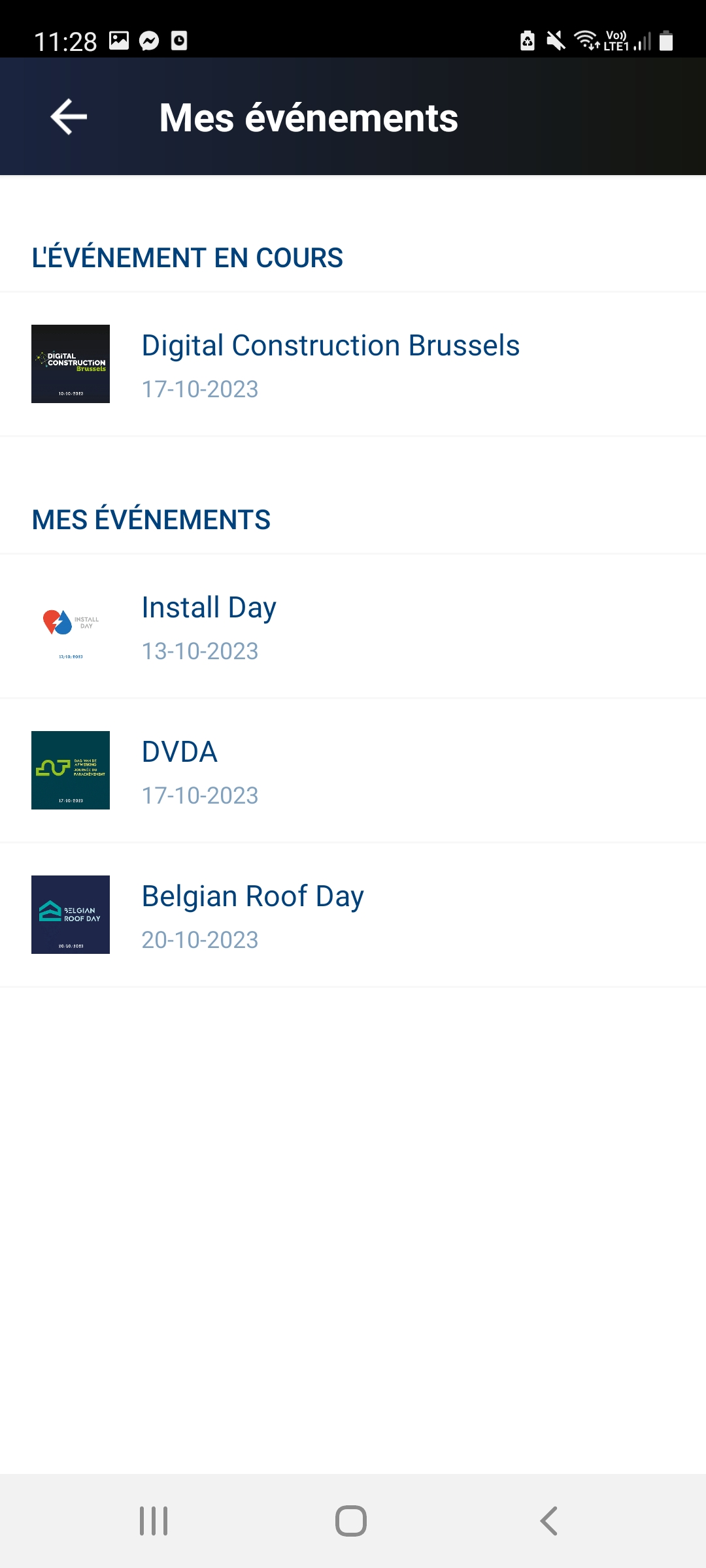 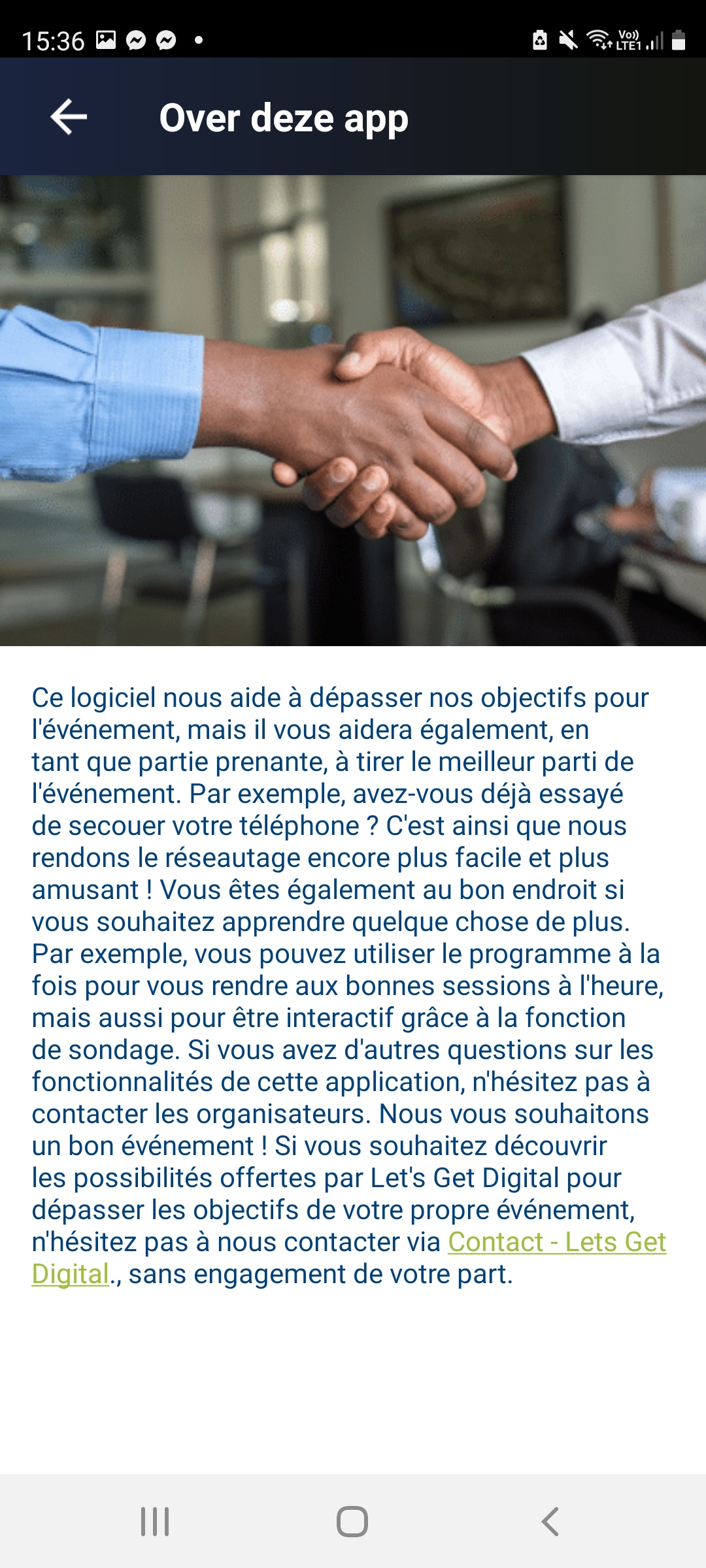 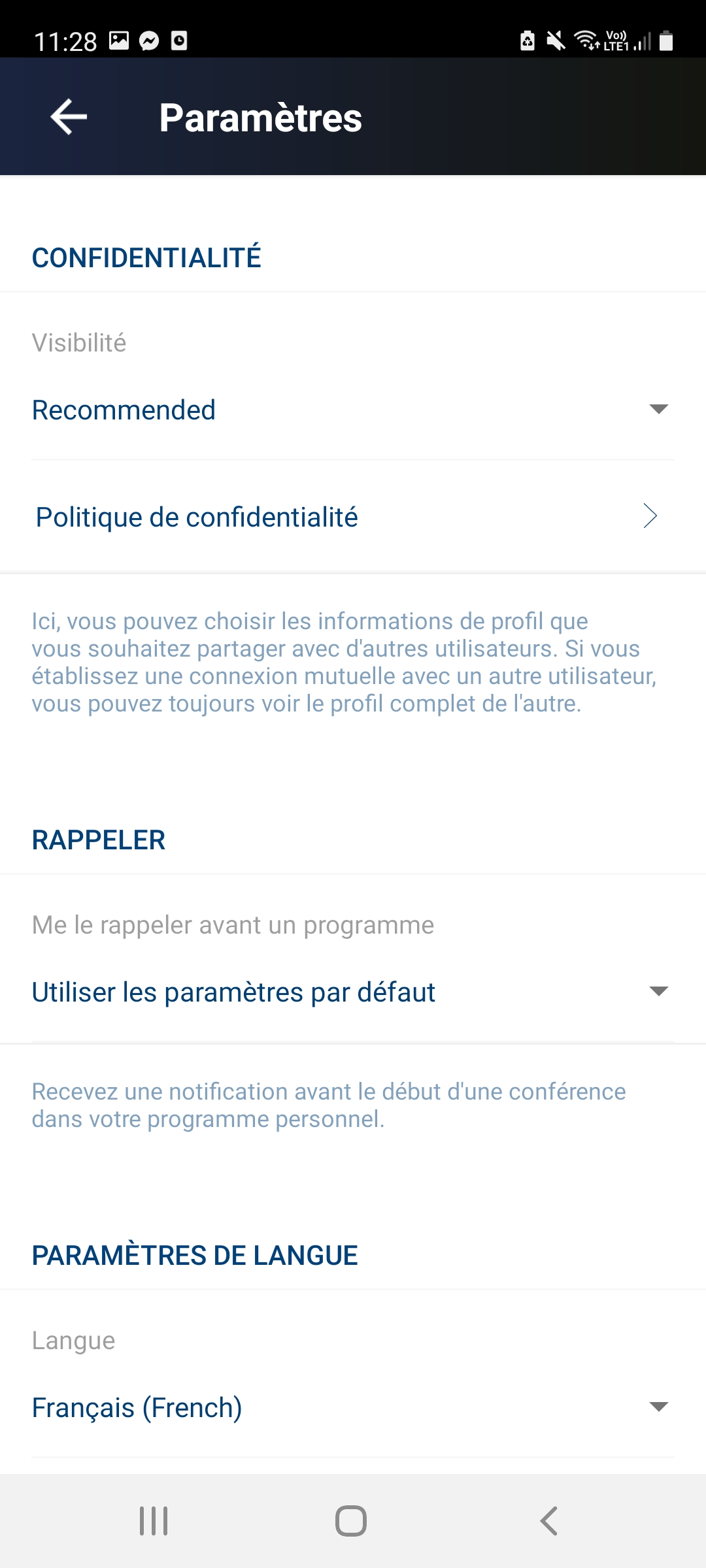 